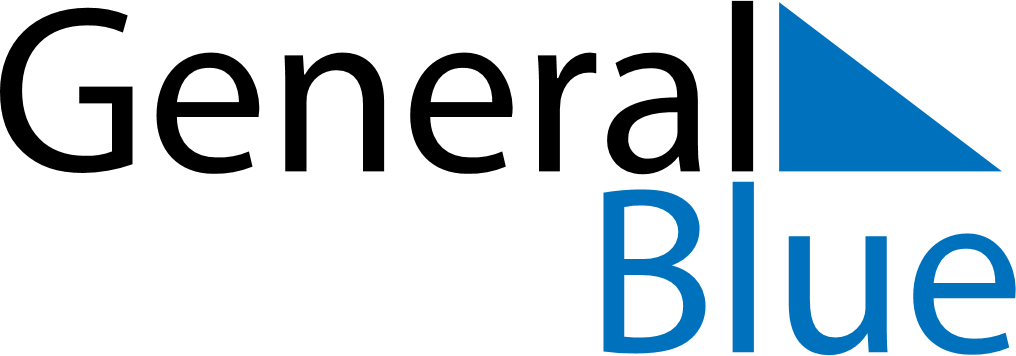 October 2021October 2021October 2021October 2021GuyanaGuyanaGuyanaMondayTuesdayWednesdayThursdayFridaySaturdaySaturdaySunday122345678991011121314151616171819202122232324Youman Nabi2526272829303031